						2016-03-09Pressmeddelande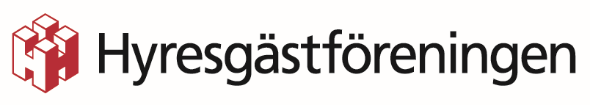 Hyresförhandling klar i LinköpingHyresförhandlingen mellan Hyresgästföreningen och Fastighetsägarna i Linköping är nu avslutad och hyrorna för 2017 är klara för Fastighetsägarnas medlemmar.Efter förhandlingar har Hyresgästföreningen och Fastighetsägarna GFR i Linköping kommit överens om hyrorna för 2017. Det blir en hyreshöjning på 0,7 procent från den 1 april 2017, för de hyresvärdar som Fastighetsägarna är ombud för. Det motsvarar 42 kronor per månad för en normaltrea på 65 kvadratmeter.Fastighetsägarna hade ursprungligen yrkat på en höjning på mellan 1,0 procent och 1,4 procent från 1 april 2017.Anledningen till hyreshöjningen är ökade kostnader i Linköping, till exempel har kommunen höjt sina taxor.För mer information, kontakta gärna:Ylva Bohlin Lövgren, förhandlingsledare Hyresgästföreningen region Sydost
Telefon: 010-459 21 16
E-post: ylva.bohlinlovgren@hyresgastforeningen.se